The EHSANZ Postgraduate and ECR Development PrizeApplication Form 2019Title of submission: Full name: Institutional affiliation: Email: Phone no: Please read each point below and tick the box to indicate your agreement. Applications submitted without this agreement will not be eligible for consideration by the panel.I confirm that I am a postgraduate student enrolled in a history degree at an Australian university, or have graduated in this capacity in the last five years.I confirm that I have submitted my proposal in the Economic History stream for the 2019 AHA conference.I confirm that this paper is my own work, that all debts to other scholars have been appropriately acknowledged, and that all sources have been appropriately referenced.I confirm that, should this submission win the EHSANZ Postgraduate and ECR Development Prize, the Australian Economic History Review will have the opportunity to consider the submission for publication. I will not offer it for publication elsewhere until AEHR has advised an outcome.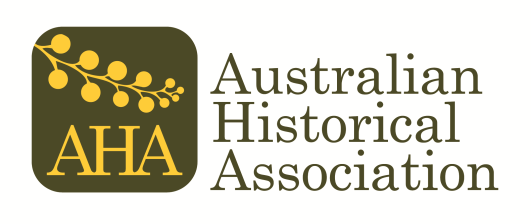 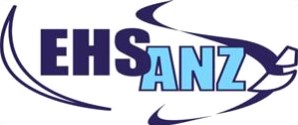 